27.01.24   группа 5ОПИ-21  «Технологии обогащения полезных ископаемых».             Преподаватель спец. дисциплин –Баева Т.Н.Тема: «Вспомогательные процессы и оборудование флотационных отделений».Литература: .   1.  Филиппов В.М Гройсман С.И. Аппаратчик углеобогащения. Учебник для профтехобразования. - М.: Недра,1980.- 264с.    2. Шилаев В.П. Основы обогащения полезных ископаемых.- М.: Недра,1986.- 296с.Прочитать текст и выполнить задание  Задание:   Выполнить конспект и эскизы оборудования в тетради                    1) Вспомогательное флотационное оборудование. Литература: . 2. Шилаев В.П. -стр.144-145                     2)  Подготовка пульпы перед флотацией. Контактный чан КЧ, устройство.                     3) Описать аппарат для подготовки пульпы «Каскад».- Литература:                      1.  Филиппов В.М см. нижеФилиппов В.М Гройсман С.И. Аппаратчик углеобогащения.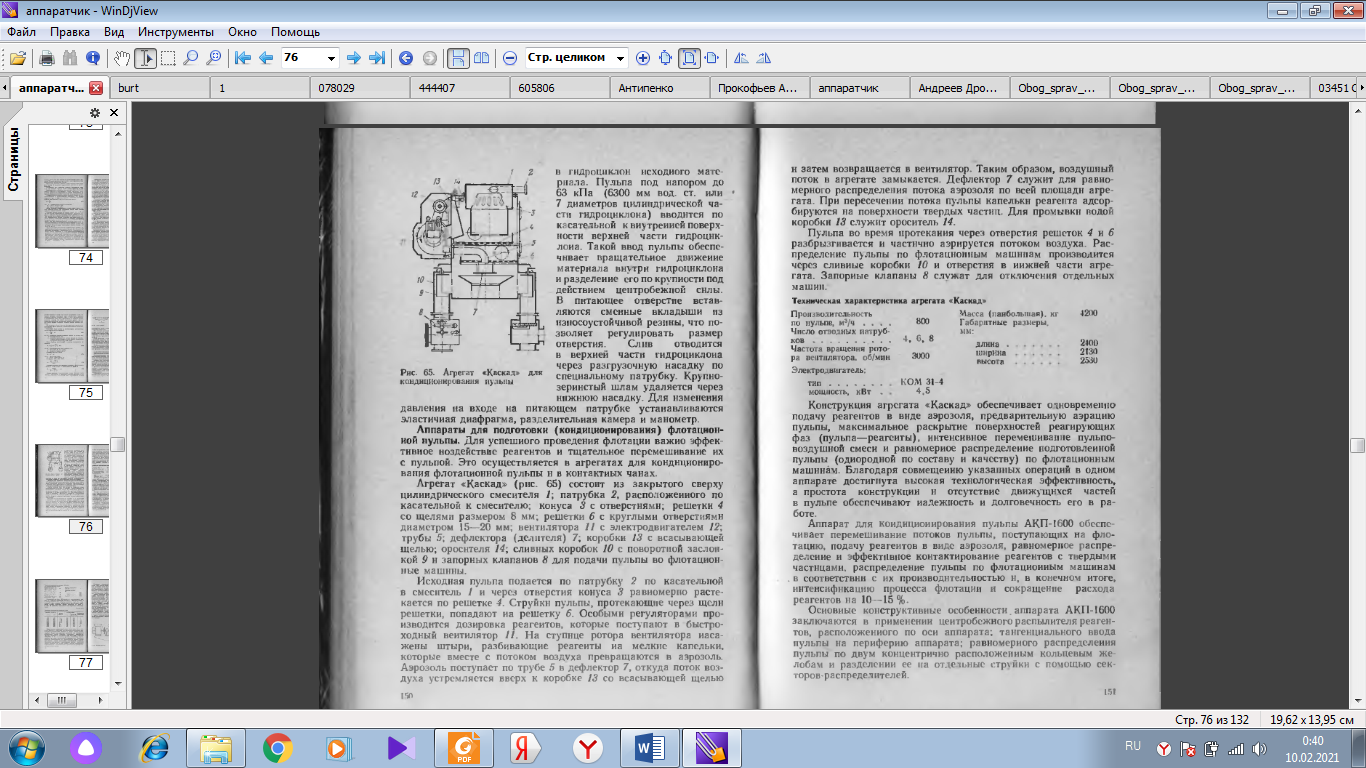 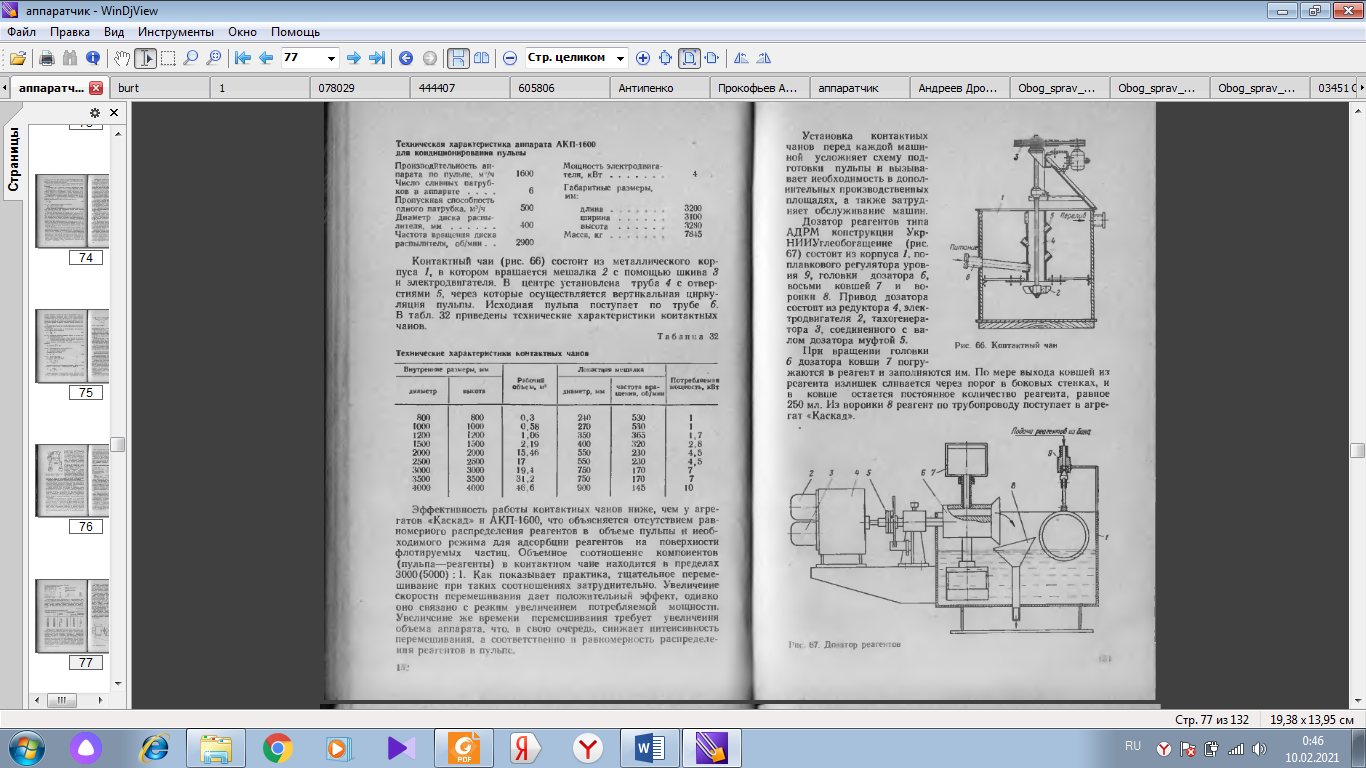 